ФЕДЕРАЛЬНОЕ АГЕНТСТВО ЖЕЛЕЗНОДОРОЖНОГО ТРАНСПОРТА Федеральное государственное бюджетное образовательное учреждение высшего образования«Петербургский государственный университет путей сообщения Императора Александра I»(ФГБОУ ВО ПГУПС)Кафедра «Логистика и коммерческая работа»РАБОЧАЯ ПРОГРАММАдисциплины«ОРГАНИЗАЦИЯ ПЕРЕВОЗОЧНЫХ УСЛУГ И БЕЗОПАСНОСТЬ ТРАНСПОРТНОГО ПРОЦЕССА» (Б1.В.ОД.19)для направления23.03.03 «Эксплуатация транспортно-технологических машин и комплексов» по профилю «Автомобильный сервис» Форма обучения – очная, заочнаяСанкт-Петербург2016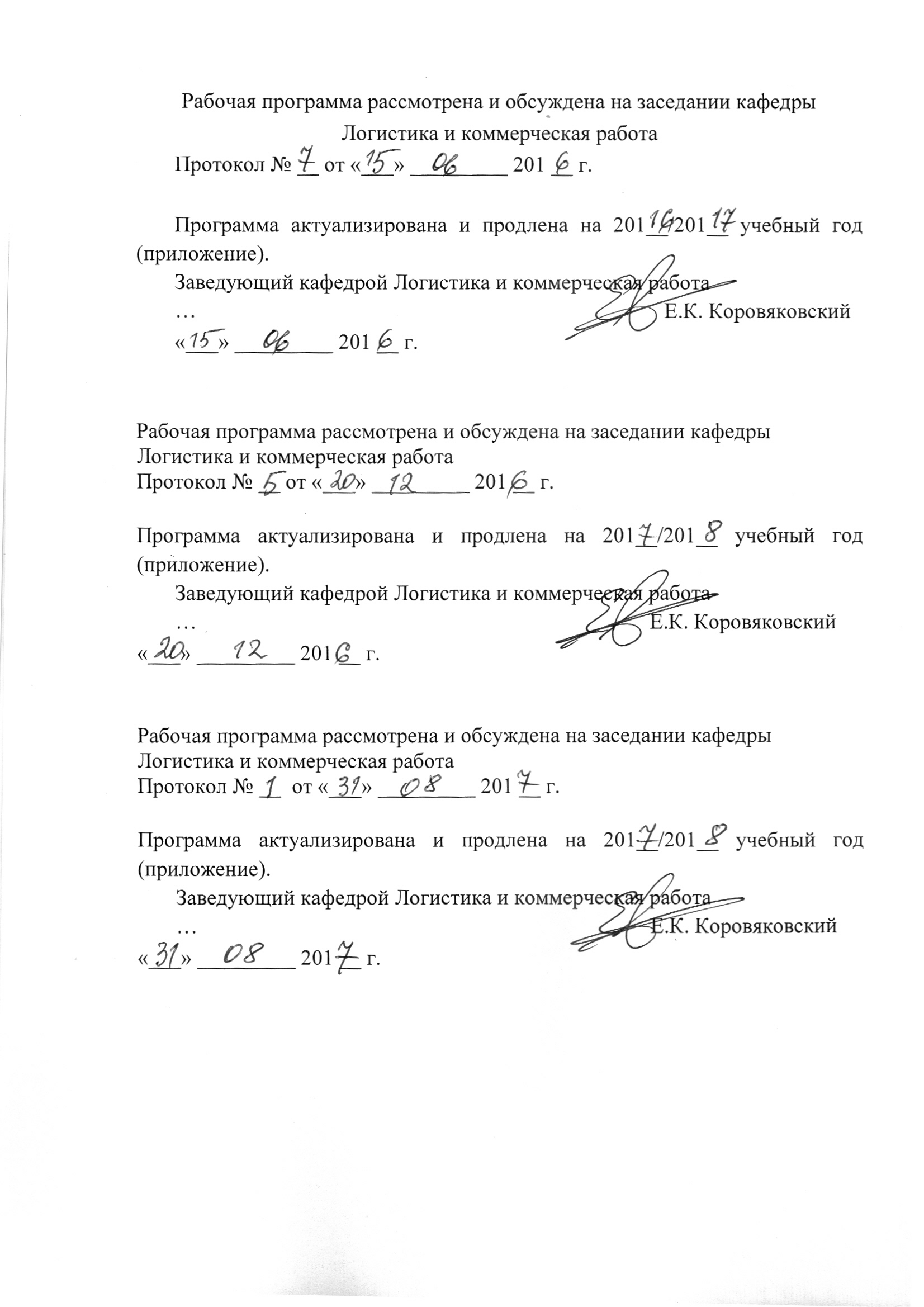 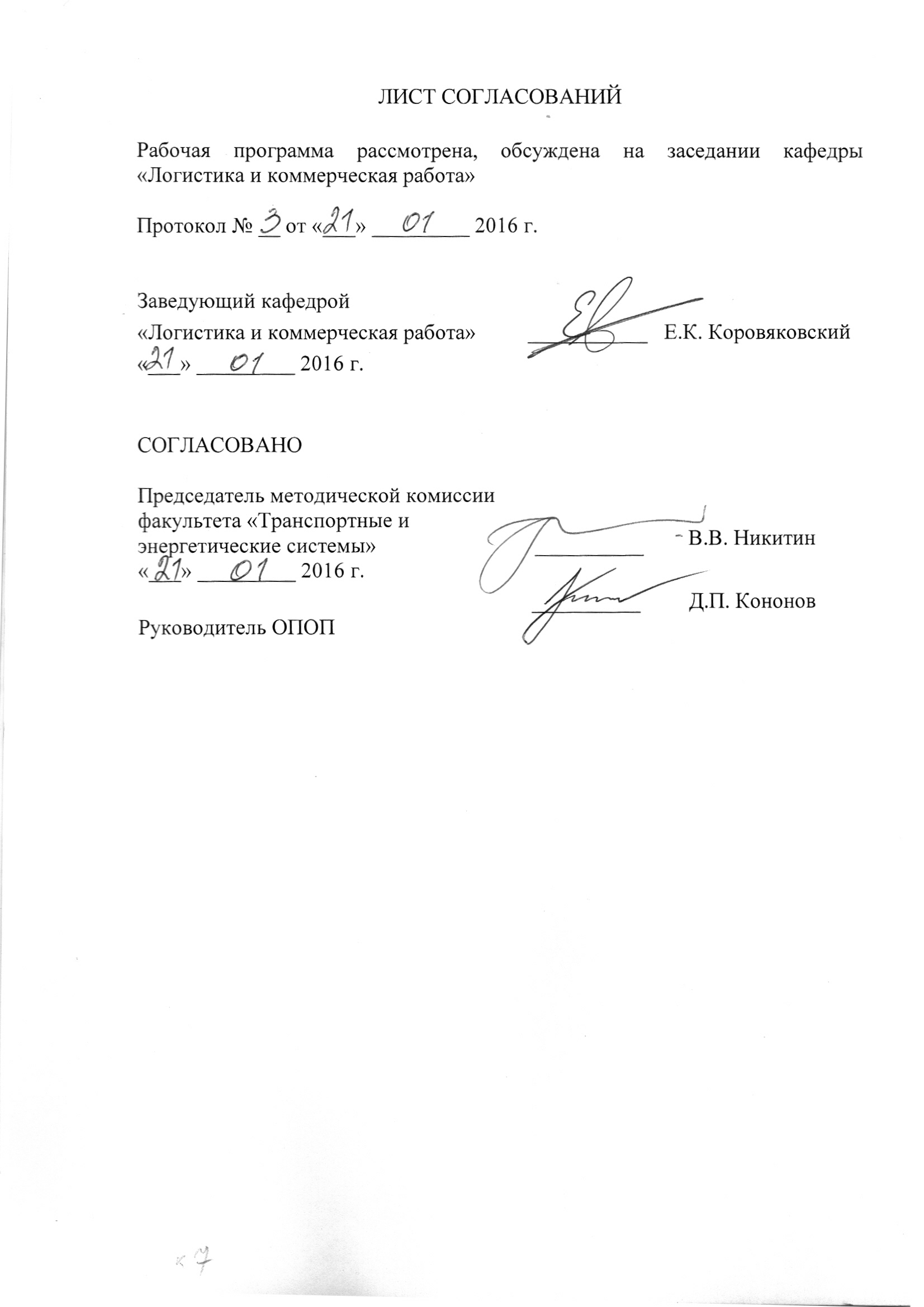 1. Цели и задачи дисциплиныРабочая программа составлена в соответствии с ФГОС ВО, утвержденным «14» декабря 2015г., приказ № 1470 по направлению для направления 23.03.03 «Эксплуатация транспортно-технологических машин и комплексов» по профилю "Автомобильный сервис"» по дисциплине «Организация перевозочных услуг и безопасность транспортного процесса» (Б1.В.ОД.19)Целью изучения дисциплины «Организация перевозочных услуг и безопасность транспортного процесса» является формирование у студентов системы научных и профессиональных знаний в области рациональной организации транспортного процесса и управления им при перевозке различных видов грузов.Для достижения поставленной цели решаются следующие задачи:изучить систему оказания перевозочных услуг; изучить систему организации перегрузочного процесса;изучить систему обеспечения безопасности транспортного процесса.2. Перечень планируемых результатов обучения по дисциплине, соотнесенных с планируемыми результатами освоения основной профессиональной образовательной программыПланируемыми результатами обучения по дисциплине являются: приобретение знаний, умений, навыков и/или опыта деятельности.В результате освоения дисциплины обучающийся должен:ЗНАТЬ:элементы транспортного процесса принципы его формирования и протекания;-	современные методы планирования, анализа, и управления перевозок грузов;-элементы транспортно-перегрузочных комплексов на видах транспорта;-	основные направления работ по предупреждению аварийности на транспорте.УМЕТЬ:применять полученные знания при расчетах технико-эксплуатационных показателей работы подвижного состава;- применять полученные знания при выборе средств механизации ПВР, складов для хранения грузов, выявлять влияние каждого из элементов системы транспорта на безопасность движения;ВЛАДЕТЬ:-	способами повышения производительности подвижного состава, снижения себестоимости перевозок, рационального использования топливных и других ресурсов, снизить негативные последствия перевозочного процесса;-	методами организации перегрузочных и складских складов;- методами доставки грузов и организации движения транспорта при междугородних перевозках Приобретенные знания, умения, навыки и/или опыт деятельности, характеризующие формирование компетенций, осваиваемые в данной дисциплине, позволяют решать профессиональные задачи, приведенные в соответствующем перечне по видам профессиональной деятельности в п. 2.4 основной профессиональной образовательной программы (ОПОП). Изучение дисциплины направлено на формирование следующих профессиональных компетенций (ПК), соответствующих виду профессиональной деятельности, на который ориентирована программа бакалавриата:владением основными методики разработки проектов и программ для отрасли, проведения необходимых мероприятий, связанных с безопасной и эффективной эксплуатацией транспортных и транспортно-технологических машин и оборудования различного назначения, их агрегатов, систем, процессов оборудования и материалов, по рассмотрению и анализу различной технической документации (ПК-5);владением знаниями о порядке согласования проектной документации предприятий по эксплуатации транспортных и транспортно-технологических машин и оборудования, включая предприятия сервиса, технической эксплуатации и фирменного ремонта, получении расширительной документации на их деятельность (ПК-6);в производственно-технологической деятельности:готовностью к участию в составе коллектива исполнителей к разработке транспортных и транспортно-технологических процессов, их элементов и технологической документации (ПК-7);способностью к участию в составе коллектива исполнителей в проведении исследования и моделирования транспортных и транспортно-технологических процессов и их элементов (ПК-9); владением знаниями технических условий и правил рациональной эксплуатации транспортных и транспортно-технологических машин и оборудования, причин и последствий прекращения их работоспособности (ПК-15).Область профессиональной деятельности обучающихся, освоивших данную дисциплину, приведена в п. 2.1 ОПОП.Объекты профессиональной деятельности обучающихся, освоивших данную дисциплину, приведены в п. 2.2 ОПОП.3. Место дисциплины в структуре основной профессиональной образовательной программыДисциплина «Организация перевозочных услуг и безопасность транспортного процесса» (Б1.В.ОД.19) относится к вариативной части и является обязательной дисциплиной обучающегося.4. Объем дисциплины и виды учебной работыДля очной формы обучения:Для заочной формы обучения: 5. Содержание и структура дисциплины5.1 Содержание дисциплины5.2 Разделы дисциплины и виды занятийДля очной формы обучения: Для заочной формы обучения: 6. Перечень учебно-методического обеспечения для самостоятельной работы обучающихся по дисциплине7. Фонд оценочных средств для проведения текущего контроля успеваемости и промежуточной аттестации обучающихся по дисциплинеФонд оценочных средств по дисциплине является неотъемлемой частью рабочей программы и представлен отдельным документом, рассмотренным на заседании кафедры и утвержденным заведующим кафедрой.8. Перечень основной и дополнительной учебной литературы, нормативно-правовой документации и других изданий, необходимых для освоения дисциплины8.1 Перечень основной учебной литературы, необходимой для освоения дисциплиныФедеральный закон от 9 февраля 2007 г. N 16-ФЗ "О транспортной безопасности"Федеральный закон «О противодействии терроризму» от 6 марта 2006 года35-ФЗФедеральный закон «О внесении изменений в отдельные законодательные акты Российской федерации в связи с совершенствованием осуществления полномочий Правительства российской федерации» от 23 июля 2008 года. № 160-ФЗФедеральный закон «О внесении изменения в статью 10 федерального закона "О транспортной безопасности" от 19 июля 2009 года № 197-ФЗФедеральный закон «О внесении изменения в статью 8 федерального закона "О транспортной безопасности" от 29 июня 2010 года № 131-ФЗФедеральный закон «О внесении изменений в отдельные законодательные акты Российской Федерации в связи с обеспечением транспортной безопасности» от 27 июля 2010 года 195-ФЗФедеральный закон от 27 июля 2006 года № 152-ФЗ « О персональных данных».Постановление Правительства Российской Федерации от 6 апреля 2004 г. N 174 «Вопросы Федерального агентства железнодорожного транспорта»Постановление Правительства Российской Федерации от 22 апреля 2009 г. N 354 «О внесении изменений в некоторые постановления Правительства Российской Федерации по вопросам транспортной безопасности»; Постановление Правительства Российской Федерации от 10 декабря 2008 года № 940 «Об уровнях безопасности объектов транспортной инфраструктуры и транспортных средств и о порядке их объявления (установления)».Постановление Правительства Российской Федерации от 30 июля 2004 г. N 397 «Об утверждении положения о Федеральном агентстве железнодорожного транспорта»Постановление Правительства Российской Федерации от 30 апреля 2002 года № 290 «О лицензировании деятельности по технической защите конфиденциальной информации».Распоряжение Правительства Российской Федерации от 30 июля 2010 г. № 1285-р «Об утверждении Комплексной программы обеспечения безопасности населения на транспорте»Распоряжение Правительства РФ от 27 июня 2009 г. N 891-р «Об утверждении Перечня наиболее важных объектов железнодорожного транспорта общего пользования, подлежащих охране подразделениями ведомственной охраны Федерального агентства железнодорожного транспорта»Распоряжение Правительства РФ от 5 ноября 2009 г. N 1653-р «Об утверждении Перечня работ, непосредственно связанных с обеспечением транспортной безопасности»Указ Президента Российской Федерации «О мерах по противодействию терроризму» от 15 февраля 2006 года № 116.Указ Президента Российской Федерации «О создании комплексной системы обеспечения безопасности населения на транспорте» от 31 марта 2010 года № 403Приказ Минтранса России от 08.02.2011 № 43 «Об утверждении Требований по обеспечению транспортной безопасности, учитывающих уровни безопасности для различных категорий объектов транспортной инфраструктуры и транспортных средств железнодорожного транспорта»Приказ Минтранса России от 03.01.2009 № 194 «О порядке установления количестве категорий и критериев категорирования объектов транспортной инфраструктуры и транспортных средств»Приказ Минтранса России от 11 февраля 2010 г. № 34 «Об утверждении Порядка разработки планов обеспечения транспортной безопасности объектов транспортной инфраструктуры и транспортных средств»Совместный приказ Минтранса России, ФСБ России и МВД России от 5 марта 2010 г. № 52/112/134 «Об утверждении Перечня потенциальных угроз совершения актов незаконного вмешательства в деятельность объектов транспортной инфраструктуры и транспортных средств»Приказ Минтранса России от 6 сентября 2010 г. № 194 «О порядке получения субъектами транспортной инфраструктуры и перевозчиками информации по вопросам обеспечения транспортной безопасности»Приказ Минтранса России от 6 сентября 2010 г. № 194 «О порядке получения субъектами транспортной инфраструктуры и перевозчиками информации по вопросам обеспечения транспортной безопасности»О.Б. Маликов Склады и грузовые терминалы справочник СПб. ОАО Техническая книга. 2005 – 648 с.Криченко А.В. Фетисов В.А. Грузоподъёмные машины и механизмы. Технология перегрузочных работ. - СПб. ГУАП. 2011 – 209 с. Криченко А.В. Фетисов В.А. Организация грузовых мест в логистике. - СПб. ГУАП. 2011 – 243 с.8.2 Перечень дополнительной учебной литературы, необходимой для освоения дисциплиныТехнические условия размещения и крепления грузов в вагонах и контейнерах. - М.: Юр. фирма «Юртранс», 2003. - 544 с.Механизация перегрузочных, транспортных и складских работ: метод, указ. / сост. В. М. Ярлыков. - Красноярск: ИПЦ КГТУ, 2004. — 36 с.Комплексная механизация перегрузочных работ: метод, указ. / сост. А. Ю. Смолин, В. М. Ярлыков, К. Д. Никитин. - Красноярск: ИПЦ К1ТУ, 2004. - 28 с.ПБ-100-32-00. Правила устройства и безопасной эксплуатации грузоподъемных кранов / Госгортсхиадзор РФ. - М.: ГГИО ОБТ, 2000. - 266 с.Специальные требования и рекомендации по защите информации, составляющей государственную тайну, от утечки по техническим каналам (СТР-97). Утверждены Решением Гостехкомиссии России от 23 мая 1997 года №55.Специальные требования и рекомендации по технической защите конфиденциальной информации (СТР-К). Приказ Гостехкомиссии России от 30 августа 2002 года № 282.Требования по обеспечению транспортной безопасности для различных категорий объектов транспортной инфраструктуры и транспортных средств.Алексенцев А.И. Конфиденциальное делопроизводство. Москва, 2003 год.Синилов В.Г., Тюрин Е.П. Рекомендации по комплексному оборудованию организаций техническими средствами охраны, видеоконтроля и инженерной защиты. Типовые варианты. Москва, ВНИИПО МВД РФ, 1996 год.Бочкарев А.Н. Основы антитеррористической деятельности. Пособие по выполнению лабораторных работ. Москва, МГТУ ГА, 2009 год.Бочкарев А.Н. Основы антитеррористической деятельности. Пособие по выполнению практических работ. Москва, МГТУ ГА, 2009 год.Вишняков Я.Д. Основы противодействия терроризму. Учебное пособие. Москва, ИЦ «Академия», 2006 год8.3 Перечень нормативно-правовой документации, необходимой для освоения дисциплиныФедеральный закон от 9 февраля 2007 г. N 16-ФЗ "О транспортной безопасности".Федеральный закон «О противодействии терроризму» от 6 марта 2006 годаЫ35-ФЗФедеральный закон «О внесении изменений в отдельные законодательные акты Российской федерации в связи с совершенствованием осуществления полномочий Правительства российской федерации» от 23 июля 2008 года. № 160-ФЗФедеральный закон «О внесении изменения в статью 10 федерального закона "О транспортной безопасности" от 19 июля 2009 года № 197-ФЗ8.4 Другие издания, необходимые для освоения дисциплины1.	Межотраслевой специализированный журнал «Транспортная безопасность и технологии»;2.	Транспортная безопасность и транспортный надзор. 9. Перечень ресурсов информационно-телекоммуникационной сети «Интернет», необходимых для освоения дисциплины1.	Личный кабинет обучающегося и электронная информационно-образовательная среда. [Электронный ресурс]. – Режим доступа: http://sdo.pgups.ru/  (для доступа к полнотекстовым документам требуется авторизация).10. Методические указания для обучающихся по освоению дисциплиныПорядок изучения дисциплины следующий:Освоение разделов дисциплины производится в порядке, приведенном в разделе 5 «Содержание и структура дисциплины». Обучающийся должен освоить все разделы дисциплины с помощью учебно-методического обеспечения, приведенного в разделах 6, 8 и 9 рабочей программы. Для формирования компетенций обучающийся должен представить выполненные типовые контрольные задания или иные материалы, необходимые для оценки знаний, умений, навыков и (или) опыта деятельности, предусмотренные текущим контролем (см. фонд оценочных средств по дисциплине).По итогам текущего контроля по дисциплине, обучающийся должен пройти промежуточную аттестацию (см. фонд оценочных средств по дисциплине).11. Перечень информационных технологий, используемых при осуществлении образовательного процесса по дисциплине, включая перечень программного обеспечения и информационных справочных системПри осуществлении образовательного процесса по дисциплине используются следующие информационные технологии:технические средства (персональные компьютеры, интерактивная доска);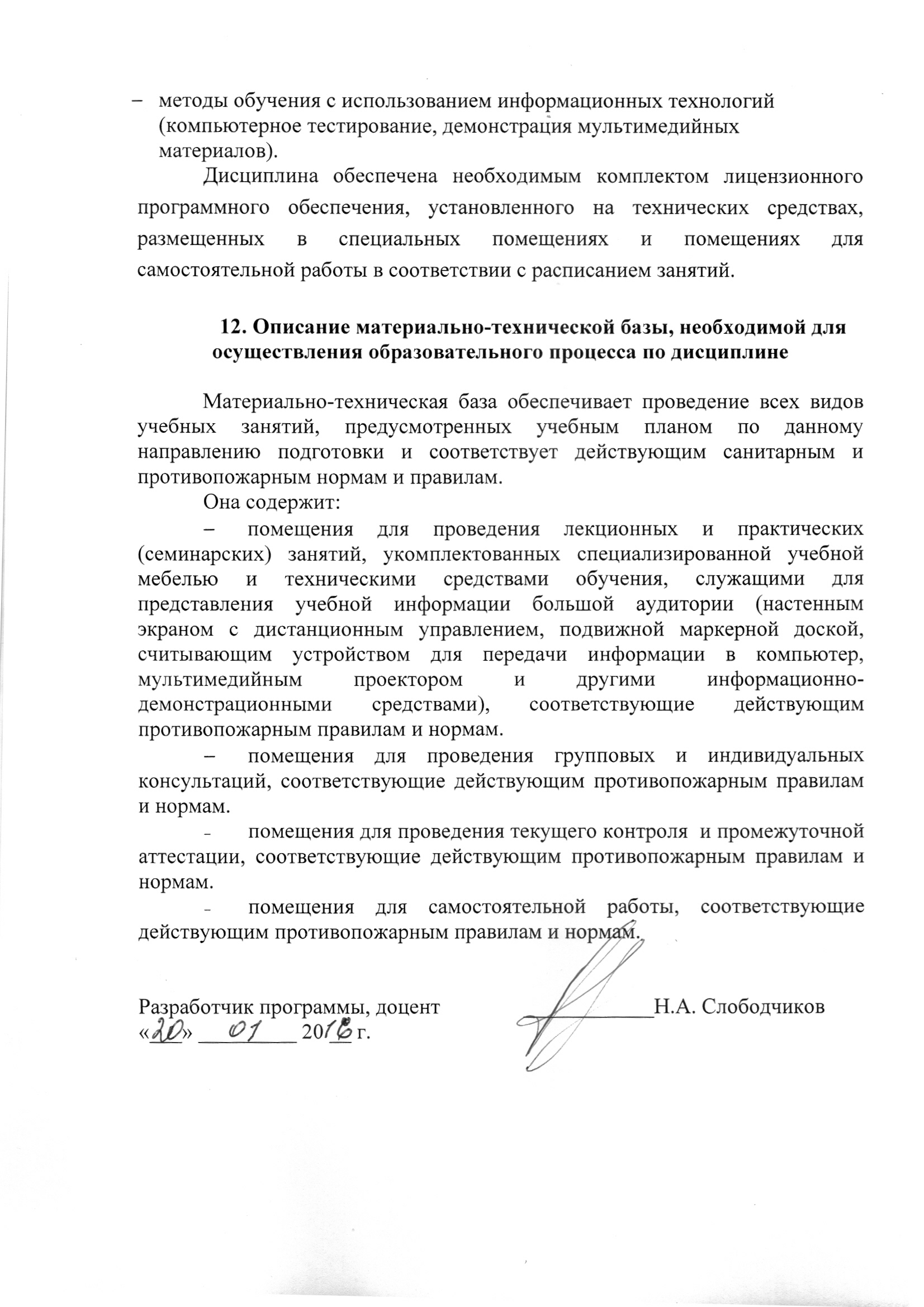 Вид учебной работыВсего часовСеместрВид учебной работыВсего часов7Контактная работа (по видам учебных занятий)В том числе:лекции (Л)практические занятия (ПЗ)лабораторные работы (ЛР)541836541836Самостоятельная работа (СРС) (всего)5454Контроль3636Форма контроля знанийЭкзамен, КР.Экзамен, КР.Общая трудоемкость: час / з.е.144/4144/4Вид учебной работыВсего часовКурсВид учебной работыВсего часов5Контактная работа (по видам учебных занятий)В том числе:лекции (Л)практические занятия (ПЗ)лабораторные работы (ЛР)12481248Самостоятельная работа (СРС) (всего)123123Контроль99Форма контроля знанийЭкзамен, КР.Экзамен, КР.Общая трудоемкость: час / з.е.144/4144/4№ п/пНаименование раздела дисциплиныСодержание раздела1«Введение. Основные понятия»Задача курса и его значение в подготовке студента2«Технологическая характеристика перегрузочных машин».  Классификация погрузочно-разгрузочных машин. Роль и место грузоподъемных машин и транспортных терминалов в перегрузочных технологиях; общее устройство, классификация; условия и особенности эксплуатации грузоподъемных машин.3«Значение и виды механизации и автоматизации погрузочно–разгрузочных работ»Погрузочно–разгрузочные процессы и его элементы. Основные и дополнительные операции. Погрузочно–разгрузочные пункты склада, их назначение, классификация, характеристика. Перегрузочное оборудование и его технологические возможности.4«Технологическая оснастка перегрузочных работ»Грузозахватные приспособления; общее устройство, теория и расчет специфичных элементов грузоподъемных машин: грузовых подвесок, строп, траверс, гибких грузовых и тяговых органов, полиспастов, барабанов, блоков, звездочек, тормозных устройств5«Вспомогательные приспособления»Переходные мостки, рампы, столы рамы, перегрузочные мостки, герметизаторы автоматических ворот - составная часть системы перегрузочного оборудования, комплексные системы перегрузочного оборудования.6«Способы перегрузки основных видов грузов»Погрузочно–разгрузочные процессы и его элементы. Основные и дополнительные операции перегрузки основных видов грузов.Грузовая обработка транспортных средств и ее содержание; универсальные схемы механизации и их классификация с оценкой основных показателей.7«Технологические показатели работы перегрузочного комплекса и их взаимосвязь с техническими параметрами оборудования и используемой технологией грузовой обработки транспортных средств»Основы технологического проектирования схем механизации перегрузочных работ; обоснование параметров оборудования грузовых фронтов и склада; разработка технологического процесса; технико-экономическая оценка его эффективности.8«Транспортно-грузовые комплексы для тарно-штучных грузов» Транспортная характеристика тарно-штучных грузов, штучных, основные параметры штучных грузов, классификация тары,  основные требования предъявляемые к таре, функции тары, способы складирования тарно-штучных грузов, преимущества и недостатки штабельного и стеллажного хранения тарно-штучных грузов.9«Транспортно-грузовые комплексы для мешков, бочек, кип»Виды мешков, грузы, перевозимые в мешках, способы формирования пакетов из мешков, механизированный погрузочно-выгрузочный комплекс мешочных грузов. Ящичные грузы, классификация ящиков с точки зрения технологии перегрузочных работ, схемы укладки генеральных грузов в транспортных модулях.10«Транспортно-грузовые комплексы для контейнеров»Классификация контейнеров, конструктивное устройство контейнеров, особенности его организации погрузки и выгрузки, особенности устройства изотермических контейнеров, специальные контейнеры, устройства для перегрузки контейнеров, спредеры. Схемы установки контейнеров на подвижной состав, схемы складирования контейнеров на терминалах.11«Транспортно-грузовые комплексы для скоропортящихся грузов»Классификация скоропортящихся грузов, непрерывная холодильная цепь, виды складов для скоропортящихся грузов, особенности пакетирования скоропортящихся грузов, в транспортных модулях, планировка складов, виды грузовых фронтов. 12«Транспортно-грузовые комплексы для лесных грузов»Классификация транспортно-грузовых комплексов для лесных грузов, технологии работы с хлыстами и сортиментами, машины и механизмы для обработки сортиментов, схемы организации транспортно-грузовых комплексов в зависимости от вида транспорта, используемого для транспортировки лесных грузов. Валочно-пакетирующие машины, валочно-трелевочные машины, трелевочные машины.13«Транспортно-грузовые комплексы для наливных грузов»Классификация наливных грузов, транспортная классификация наливных грузов, виды подвижного состава используемых для перевозки наливных грузов, требования к участкам погрузки и выгрузки наливных грузов, размещение и устройство наливных терминалов, состав складов для наливных грузов. Особенности производства погрузочно-выгрузочных работ с наливными грузами. Оборудование и технология работы складов с наливными грузами.14«Транспортно-грузовые комплексы для перегрузки металлов»Транспортная классификация металлов, основные технологические особенности металлических грузов, устройство и оборудование складов для хранения металлов. Технология производства погрузочных работ с металлическими изделиями перевозимых навалом. Технология взвешивания транспортных модулей при перевозке металла. Особенности организация погрузки выгрузки листового металла, слябов, уголкового металла, швеллеров, рельс, туб различного диаметра, оснастка, применяемая при организации погрузки выгрузки металлов.15«Транспортно-перегрузочные комплексы для колёсной и гусеничной техники»Классификация колёсной и гусеничной техники; технология организация погрузки, выгрузки своим ходом; технология организация погрузки, выгрузки с использованием крановой техники; организация погрузки техники в полувагоны, контейнера, универсальные платформы, суда, самолёты, трейлеры; стационарные и временные, сборно-разборные устройства для организации погрузки выгрузки техники.16«Транспортно-перегрузочные комплексы для насыпных грузов»Классификация насыпных грузов, устройства и механизмы для погрузки насыпных грузов, устройства и механизмы для выгрузки насыпных грузов, транспортные модули для перевозки насыпных грузов, элеваторы, вагоноопрокидыватели. Пневмотранспорт. Стакеры.17«Транспортно-перегрузочные комплексы для длинномерных и тяжеловесных грузов»Классификация тяжеловесных и длинномерных грузов. Транспортные модули для перевозки тяжеловесных и длинномерных грузов. Организация работы спаренных кранов. Организация работы спаренных погрузчиков. Правила размещения и крепления длинномерных грузов на железнодорожном подвижном составе. Организация погрузки и выгрузки тяжеловесных и длинномерных грузов с использованием плавучих кранов. Организация работы кранов на железнодорожном ходу.18.Основные положения по обеспечению транспортной безопасности. Надзор в сфере обеспечения транспортной безопасности Основные понятия. Цели и задачи обеспечения транспортной безопасности. Принципы обеспечения транспортной безопасности. Обеспечение транспортной безопасности. Организация и управление транспортной безопасностью.Система транспортной безопасности в Российской Федерации, её структура, выполняемые функции. Механизмы  реализации задач в области обеспечения транспортной безопасности. Требования по обеспечению транспортной безопасности.Федеральный государственный контроль (надзор) в области транспортной безопасности. Государственная концепция обеспечения транспортной безопасности в России.19.Нормативно-правовые основы по обеспечению транспортной безопасностиЗаконодательство Российской Федерации о железнодорожном транспорте.Федеральные конституционные законы. Постановления, акты Правительства Российской Федерации. Указы, акты Президента Российской Федерации. Приказы Министра путей сообщения Российской Федерации. Акты Министерства транспорта Российской Федерации. Акты Ространснадзора. Приказы Министра обороны Российской Федерации. Приказы Министра внутренних дел Российской Федерации. Положения, ГОСТ, правила и инструкций по обеспечению транспортной безопасности.20.Мероприятия по аварийно-спасательному и противопожарному обеспечению транспортного комплекса. Информационное обеспечение в области транспортной безопасностиОсновные причины возникновения аварийных ситуаций на железнодорожном транспорте. Проблемы безопасности на железнодорожном транспорте и пути их решения.Перечень работ, непосредственно связанных с обеспечением транспортной безопасности.  Оценка уязвимости объектов транспортной инфраструктуры и транспортных средств от актов незаконного вмешательства. Государственный контроль (надзор) за применением регулируемых государством цен (тарифов) на услуги по оценке уязвимости объектов транспортной инфраструктуры и транспортных средств. Категорирование объектов транспортной инфраструктуры и транспортных средств. Уровни безопасности объектов транспортной инфраструктуры и транспортных средств.  Мониторинг происшествий и инцидентов на железнодорожном транспорте, связанных с транспортной безопасностью, аварийно-спасательным и противопожарным обеспечением транспортного комплекса. Планирование и реализация мер по обеспечению транспортной безопасности объектов транспортной инфраструктуры и транспортных средств. Ограничения при приеме на работу, непосредственно связанную с обеспечением транспортной безопасности. Единая государственная информационная система обеспечения транспортной безопасности её состав, выполняемые функции. Автоматизированные централизованные базы персональных данных о пассажирах. Порядок формирования и ведения автоматизированных централизованных баз персональных данных о пассажирах. Контроль за соблюдением порядка передачи сведений.21.Безопасность на железнодорожном транспорте, охрана грузов, объектов железнодорожного транспорта, организация работы в особых условияхОрганизация обеспечения безопасности движения и эксплуатации железнодорожного транспорта и иных технических средств. Государственный надзор в области железнодорожного транспорта. Основные положения в области обеспечения безопасности движения и эксплуатации железнодорожного транспорта.  Обеспечение на железнодорожном транспорте общего пользования экологической безопасности, пожарной безопасности, промышленной безопасности, охраны труда, единства измерений, а также санитарно-эпидемиологического благополучия населения.Охрана грузов, объектов железнодорожного транспорта общего пользования и обеспечение общественного порядка на железнодорожном транспорте общего пользования.Организация работы железнодорожного транспорта в чрезвычайных ситуациях.Современные технологии применяемые на железнодорожном транспорте по обеспечению транспортной безопасности.22Права и обязанности субъектов транспортной инфраструктуры и перевозчиков в области обеспечения транспортной безопасностиПрава субъектов транспортной инфраструктуры и перевозчиков в области обеспечения транспортной безопасности. Обязанности субъектов транспортной инфраструктуры и перевозчиков в области обеспечения транспортной безопасности. Основные требования к организациям, индивидуальным предпринимателям, выполняющим вспомогательные работы (услуги) при перевозках железнодорожным транспортом.23. Требования к  проектированию, эксплуатации опасных производственных объектов, относящихся к транспортной инфраструктуреОсновные понятия. Технические устройства, применяемые на опасном производственном объекте. Требования промышленной безопасности к  проектированию, строительству, реконструкции,  капитальному ремонту, вводу в эксплуатацию,  расширению, техническому перевооружению, консервации и ликвидации опасного производственного объекта. Требования промышленной безопасности к эксплуатации опасного производственного объекта. Требования промышленной безопасности по готовности к действиям по локализации и ликвидации последствий аварии на опасном производственном объекте.№ п/пНаименование раздела дисциплиныЛПЗЛРСРС1«Введение. Основные понятия»122«Технологическая характеристика перегрузочных машин».  1123«Значение и виды механизации и автоматизации погрузочно–разгрузочных работ»1124«Технологическая оснастка перегрузочных работ»1125«Вспомогательные приспособления»1226«Способы перегрузки основных видов грузов»1127«Технологические показатели работы перегрузочного комплекса и их взаимосвязь с техническими параметрами оборудования и используемой технологией грузовой обработки транспортных средств»1128«Транспортно-грузовые комплексы для тарно-штучных грузов» 1129«Транспортно-грузовые комплексы для мешков, бочек, кип»11210«Транспортно-грузовые комплексы для контейнеров»11211«Транспортно-грузовые комплексы для скоропортящихся грузов»11212«Транспортно-грузовые комплексы для лесных грузов»11213«Транспортно-грузовые комплексы для наливных грузов»11214«Транспортно-грузовые комплексы для перегрузки металлов»11215«Транспортно-перегрузочные комплексы для колёсной и гусеничной техники»11216«Транспортно-перегрузочные комплексы для насыпных грузов»12217«Транспортно-перегрузочные комплексы для длинномерных и тяжеловесных грузов»12218Основные положения по обеспечению транспортной безопасности. Надзор в сфере обеспечения транспортной безопасности 12219Нормативно-правовые основы по обеспечению транспортной безопасности2220Мероприятия по аварийно-спасательному и противопожарному обеспечению транспортного комплекса. Информационное обеспечение в области транспортной безопасности3421Безопасность на железнодорожном транспорте, охрана грузов, объектов железнодорожного транспорта, организация работы в особых условиях3422Права и обязанности субъектов транспортной инфраструктуры и перевозчиков в области обеспечения транспортной безопасности3423Требования к проектированию, эксплуатации опасных производственных объектов, относящихся к транспортной инфраструктуре44ИтогоИтого183654№ п/пНаименование раздела дисциплиныЛПЗЛРСРС1«Введение. Основные понятия»152«Технологическая характеристика перегрузочных машин».  153«Значение и виды механизации и автоматизации погрузочно–разгрузочных работ»154«Технологическая оснастка перегрузочных работ»155«Вспомогательные приспособления»56«Способы перегрузки основных видов грузов»57«Технологические показатели работы перегрузочного комплекса и их взаимосвязь с техническими параметрами оборудования и используемой технологией грузовой обработки транспортных средств»58«Транспортно-грузовые комплексы для тарно-штучных грузов» 59«Транспортно-грузовые комплексы для мешков, бочек, кип»510«Транспортно-грузовые комплексы для контейнеров»511«Транспортно-грузовые комплексы для скоропортящихся грузов»512«Транспортно-грузовые комплексы для лесных грузов»513«Транспортно-грузовые комплексы для наливных грузов»514«Транспортно-грузовые комплексы для перегрузки металлов»515«Транспортно-перегрузочные комплексы для колёсной и гусеничной техники»516«Транспортно-перегрузочные комплексы для насыпных грузов»1617«Транспортно-перегрузочные комплексы для длинномерных и тяжеловесных грузов»1618Основные положения по обеспечению транспортной безопасности. Надзор в сфере обеспечения транспортной безопасности 1619Нормативно-правовые основы по обеспечению транспортной безопасности1620Мероприятия по аварийно-спасательному и противопожарному обеспечению транспортного комплекса. Информационное обеспечение в области транспортной безопасности1621Безопасность на железнодорожном транспорте, охрана грузов, объектов железнодорожного транспорта, организация работы в особых условиях1622Права и обязанности субъектов транспортной инфраструктуры и перевозчиков в области обеспечения транспортной безопасности1623Требования к проектированию, эксплуатации опасных производственных объектов, относящихся к транспортной инфраструктуре16ИтогоИтого48123№п/пНаименование разделаперечень учебно-методического обеспечения1Тема «технологическая характеристика перегрузочных машин» электронный курс2Тема «значение и виды механизации и автоматизации погрузочно–разгрузочных работ»электронный курс3Тема «технологическая оснастка перегрузочных работ»электронный курс4Тема «вспомогательные приспособления»электронный курс5Тема «способы перегрузки основных видов грузов»электронный курс6Тема «технологические показатели работы перегрузочного комплекса и их взаимосвязь с техническими параметрами оборудования и используемой технологией грузовой обработки транспортных средств» электронный курс7Тема «транспортно-грузовые комплексы для тарно-штучных грузов» электронный курс8Тема «транспортно-грузовые комплексы для мешков, бочек, кип» электронный курс9Тема «транспортно-грузовые комплексы для контейнеров»электронный курс10Тема «транспортно-грузовые комплексы для скоропортящихся грузов» электронный курс11Тема «транспортно-грузовые комплексы для лесных грузов»электронный курс12Тема «транспортно-грузовые комплексы для наливных грузов»электронный курс13Тема «транспортно-грузовые комплексы для перегрузки металлов»электронный курс14Тема «транспортно-перегрузочные комплексы для колёсной и гусеничной техники»электронный курс15Тема «транспортно-перегрузочные комплексы для насыпных грузов»электронный курс16Тема «транспортно-перегрузочные комплексы для длинномерных и тяжеловесных грузов»электронный курс17Тема. основные положении по обеспечению транспортной безопасности. надзор в сфере обеспечения транспортной безопасностиэлектронный курс18Тема нормативно-правовые основы по обеспечению транспортной безопасностиэлектронный курс19Тема мероприятия по аварийно-спасательному и противопожарному обеспечению транспортного комплекса. информационное обеспечение в области транспортной безопасностиэлектронный курс20Тема. безопасность на железнодорожном транспорте, охрана грузов, объектов железнодорожного транспорта, организация работы в особых условияхэлектронный курс21Тема права и обязанности субъектов транспортной инфраструктуры и перевозчиков в области обеспечения транспортной безопасностиэлектронный курс22Тема требования к проектированию, эксплуатации  опасных  производственных  объектов, относящихся к транспортной инфраструктуреэлектронный курс